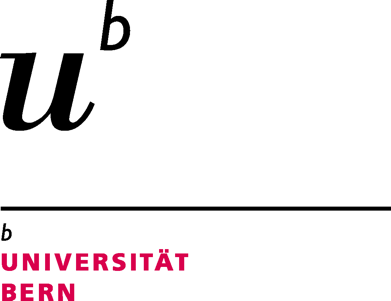 Antrag auf Nachteilsausgleich Name: Telefonnummer: E-Mail-Adresse:Matrikelnummer:Kurze Beschreibung der Art Ihrer Einschränkung bzw. Krankheit und wie sich diese äussert:Für welche Leistungen bzw. Studiensituation der Nachteilsausgleich im kommenden Semester benötigt wird (Name Dozierende, Veranstaltung KSL-Stammnummer):Vorschlag der konkret benötigten Massnahmen für die Veranstaltung oder/und Leistungskontrolle:Datum, Ort, Unterschrift:Beilage: Arztzeugnis, welches Ihre Behinderung bzw. Krankheit belegt und Angaben zu benötigten Unterstützungsmassnahmen im Studium beschreibt (siehe Anforderungen ans Arztzeugnis)